PRILOG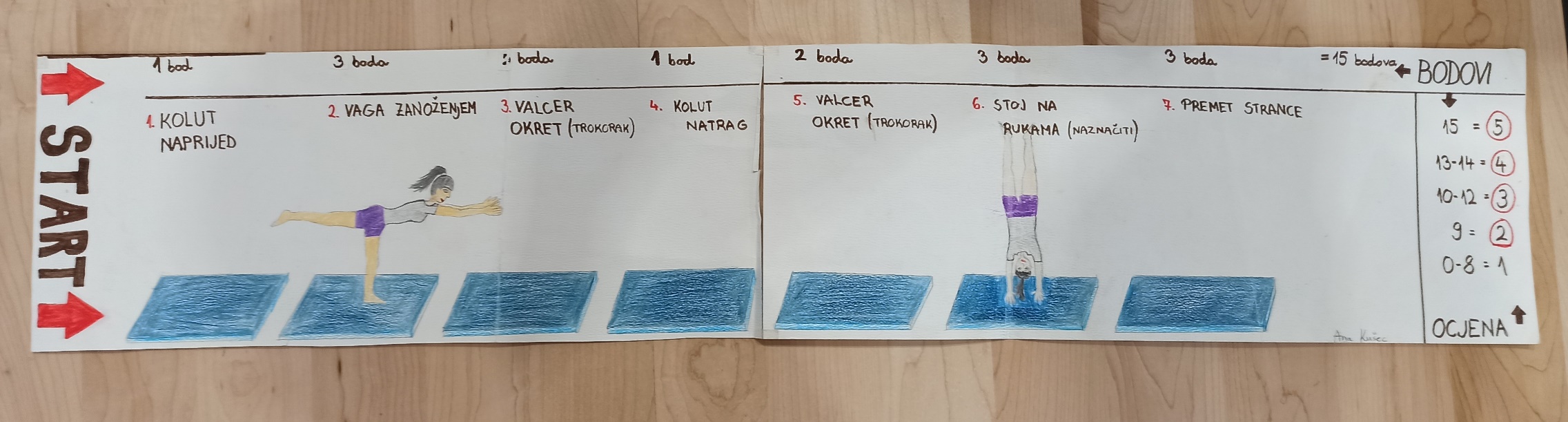 Obrazac „Metodičkih preporuka za ostvarivanje odgojno-obrazovnih ishoda predmetnih kurikuluma i međupredmetnih tema za osnovnu i srednju školu“Obrazac „Metodičkih preporuka za ostvarivanje odgojno-obrazovnih ishoda predmetnih kurikuluma i međupredmetnih tema za osnovnu i srednju školu“OSNOVNI PODACIOSNOVNI PODACIIme i prezimeDarinka ŠimunčićZvanjeProfesor fizičke kulture Naziv škole u kojoj ste trenutačno zaposleniOŠ Ljudevita Modeca KriževciAdresa elektroničke poštedarinka.simuncic@skole.hrNaslov metodičkih preporuka Vježba na tluPredmet (ili međupredmetna tema)Tjelesna i zdravstvena kulturaZa međupredmetnu temu obavezno navesti u sklopu kojega nastavnoga predmeta se izvodi. Dodatno može i sat razrednika ili izvannastavna aktivnost, ali najmanje jedan nastavni predmet je obavezan.Razred8.razredOBVEZNI ELEMENTIOBVEZNI ELEMENTIOdgojno-obrazovni ishod (oznaka i tekst iz kurikuluma predmeta ili međupredmetnih tema objavljenih u NN)OŠ A.8.1. Izvodi strukture gibanja koje su povezane s temeljnim kineziološkim teorijskim i motoričkim znanjimaOŠ A.8.4. Prepoznaje i Izvodi plesne struktureOŠ C.8.1. Prati osobna motorička postignuća i njihov napredakOŠ D.8.1. Izvodi složenije vježbe za aktivaciju sustava za kretanje i pravilno držanje.OŠ D.8.4. Pokazuje da se brine o prostoru za vježbanje Tijek nastavnoga sataUvodno – pripremni dio sata, trajanje 12 minuta;Glavni dio sata, trajanje 23 minute;Završni dio sata, trajanje 5 minutaOpis svih aktivnosti (što rade učenici, a što učitelj/nastavnik)Uvodno – pripremni dio sata, 12 minuta, širina dvorane ( 20m )– škola trčanja: vježbe zagrijavanja za cijelo tijelo. Učitelj opisuje i demonstrira zadanu vježbu, uočava i ispravlja pogreške. Učenici izvode vježbe oblikovanja koje pripremaju zglobno - mišićni sustav za daljnje napore. Učitelj obilazi učenike i po potrebi ih ispravlja.Vježba na tluZavršni dio: istezanjeSadržaji koji se koriste u aktivnostimaHodanje, trčanje, poskociPripremne vježbe:Kruženje rukama naprijed i natragNaizmjenično jednom rukom uzručenje -  druga ruka priručenjeIzbacivanje potkoljeniceZabacivanje potkoljenicePoskoci naizmenično lijeva - desna noga, tijelo u zasuk suprotno od nogeSrednji skipKrižni koraci početna lijeva - desna nogaVisoki skipGlavni A dio sata: postavljaju se male strunjače u nizu (dvije staze po 6 malih strunjača) za motorički zadatak vježbe na tlu. Postavlja se uz svaku stazu listić sa elementima i njihovim vrijednostimaVJEŽBA NA TLU                                   sveukupno    =      15 BODOVA          1. KOLUT NAPRIJED   - 1 BOD2. VAGA ZANOŽENJEM  - 2 BODA3. VALCER OKRET  ZA 180ᵒ - 2 BODA4. KOLUT NATRAG  - 1 BOD5. VALCER OKRET 180ᵒ -  2 BODA6. STOJ NA RUKAMA  - 3 BODA7. KORAK-DOKORAK  - 1 BOD8. PREMET STRANCE  - 3 BODAVrednovanje i ocjena15 bodova =  ocjena 514-12 bodova = ocjena 411- 9  bodova = ocjena 38 i manje bodova = ocjena 2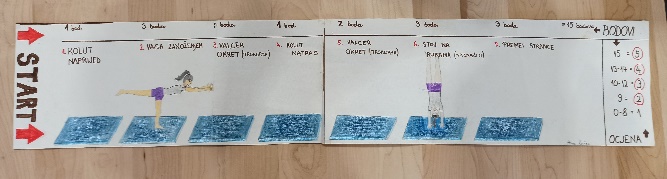 B dio sata: futsal, badminton, mini odbojka 3:3, Vježba istezanjaPomagala: male strunjače (12) Primjeri vrednovanja za učenje, vrednovanja kao učenje ili naučenog uz uputeVršnjačko vrednovanje – učenici su podijeljeni u grupu od 6 učenika, 2 uzmu listić i čitaju redoslijed vježbe, 2 učenika  izvode zadani motorički zadatak, a 2 učenika pridržavaju strunjače ili pomažu kod pojedinih elemenata i ispravljaju greške zadatke. Nakon što svi prođu zadani motorički zadatak, vrednuju svoju grupu i sebe u grupi: +/-    Nakon što vrednuju,  pogledaju svoje liste za vrednovanje, te rasprave o tome. Vrednovanje naučenog: nakon početnog vrednovanja učenici kontinuirano u svojim listama  prate napredak 1. poboljšanja svojih motoričke izvedbe, 2. redoslijed elemenata u vježbi 3. u svojim listama vrednuju  svoju izvedbu prema  „ 'težini „elemenata.           Razrađeni problemski zadaci, zadaci za poticanje kritičkog razmišljanja, kreativnosti i/ili istraživački zadaci; ovisno o predmetu i nastavnoj temiDODATNI ELEMENTIDODATNI ELEMENTIPoveznice na više odgojno-obrazovnih ishoda različitih predmeta ili očekivanja međupredmetnih temaUČITI KAKO UČITIuku D.4/5.2.Suradnja s drugima. Učenik ostvaruje dobru komunikaciju s drugima, uspješno surađuje u različitim situacijama i spreman je zatražiti i ponuditi pomoć.UČITI KAKO UČITIUkuB4/5.2 Praćenje. Učenik prati učinkovitost učenja i svoje napredovanje tijekom učenja.ZDRAVLJEB.4.1.A. Odabire primjerene odnose i komunikaciju.GRAĐANSKI ODGOJ I OBRAZOVANJEOSOBNI I SOCIJALNI RAZVOJ osr B4.2.Suradnički uči i radi u timuZDRAVLJEB.4.1.B Razvija tolerantan odnos prema drugima.B4.1.C. Analizira vrste nasilja, mogućnosti izbjegavanja sukoba i načina njihova nenasilnog rješavanjaAktivnost u kojima je vidljiva interdisciplinarnostHodanje i trčanje – analiza pravocrtnoga gibanja, FIZIKAPripremne vježbe, vježbe oblikovanja – primjenjuje I. Newtonov zakon, FIZIKAAktivnosti koje obuhvaćaju prilagodbe za učenike s teškoćamaUčenici s teškoćama će odrađivati ono što im je naporno lakšim tempom ili će raditi predvježbu nekih  elemenata, uvijek će imati učenika koji će čitati  redoslijed elemenata.Aktivnosti za motiviranje i rad s darovitim učenicimaDarovitim učenicima se može ukazati da potpuno pravilno izvode elemente vježbe na tlu, bez pomoći.Upute za kriterijsko vrednovanje kompleksnih i problemskih zadataka i/ili radova esejskoga tipaProjektni zadaci (s jasnim scenarijima, opisima aktivnosti, rezultatima projekta, vremenskim okvirima)Projektni zadatak: Primijeniti ove vježbe u slobodno vrijeme dva puta tjedno kroz mjesec dana. Prikaz  mlađim učenicima na jednom satu TZK. Poveznice na multimedijske i interaktivne sadržajeZdrav život za sveAtletski klub KriževciPrijedlozi vanjskih izvora i literatureNA MJESTA, POZOR…hodanje i trčanje u tjelesnoj i zdravstvenoj kulturi/ Viktor Šnajder, Sportska stručna biblioteka, Zagreb 1997.Materijalni  opis: 52 str., meki uvez. pedagoskapraksa.ucoz.comOpća kineziološka metodika/ Boris Neljak, Zagreb 2013., Materijalni opis: str. 133, tvrdi uvez.